产品规格书参数名参数值适用场景室内操作系统Linux芯片型号CV1821芯片主频1.2GHz设备内存128MBFlash 空间32MBSensor型号SC3335回声消除支持传感器类型1/2.7”CMOS最大像素2304（H）*1296（V）（16:9mode）焦距3.9mm对角视角110°最低照度0.1Lux(彩色模式);0.001Lux(黑白模式);0Lux(补光灯开启)补光灯数量红外补光灯，6颗夜视距离10 米帧速度最大 15 帧/秒TF 存储卡口支持 16-128G 存储卡拾音功能内置麦克风，拾音距离 3 米扬声器支持有线网络无云台水平 340°，垂直 55°wifi 标准IEEE 802.11 b/g/n主要功能人形侦测主要功能移动侦测主要功能声音侦测主要功能移动追踪主要功能人脸识别/抓拍主要功能语音对讲（全双工）主要功能黑白夜视主要功能云回看/卡回看产品实拍产品实拍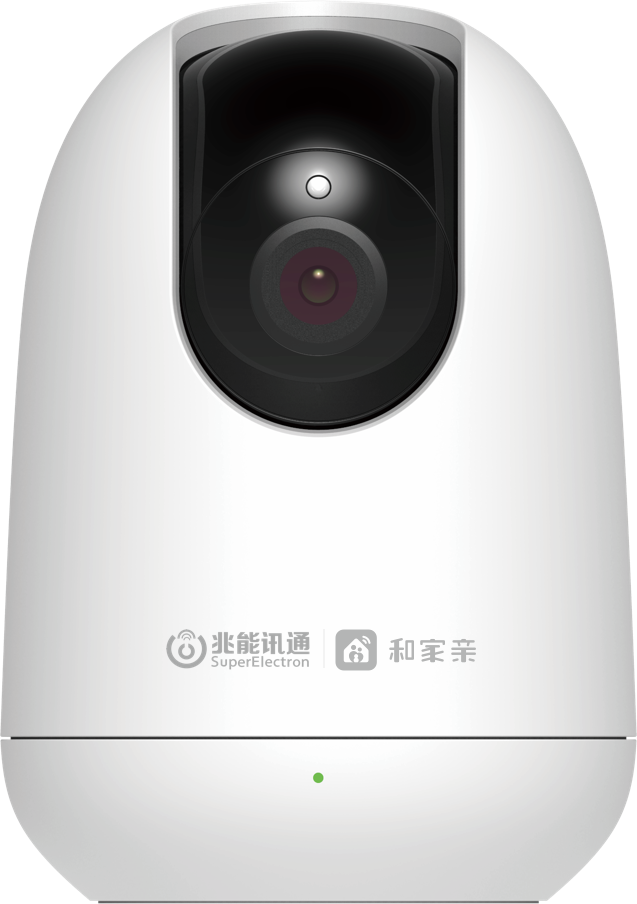 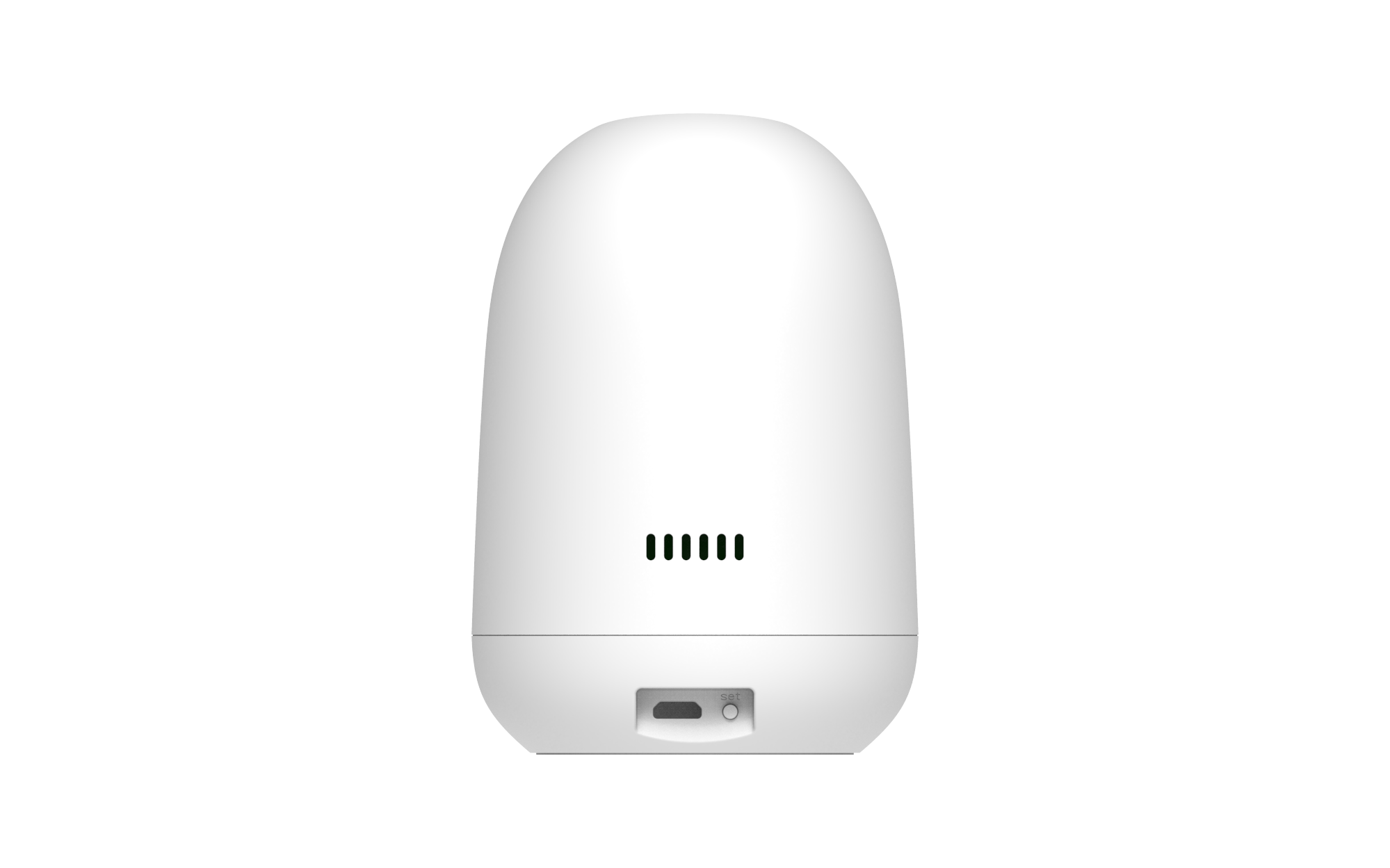 正面背面